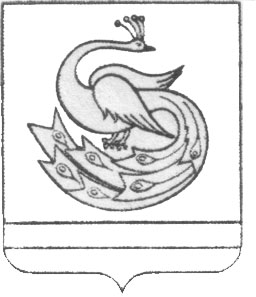 АДМИНИСТРАЦИЯ ПЛАСТОВСКОГО МУНИЦИПАЛЬНОГО РАЙОНАПОСТАНОВЛЕНИЕ« 13_ » ___04___  2022 г. 					                   № _307_             О внесении изменений впостановление администрацииПластовского муниципальногорайона от 16.10.2020 № 921             В целях приведения муниципальных правовых актов в соответствие с Федеральным законом от 06.10.2003 № 131–ФЗ «Об общих принципах организации местного самоуправления Российской Федерации», Федеральным законом от 27.07.2010 № 210-ФЗ «Об организации предоставления государственных и муниципальных услуг», Федеральным законом от 29.12.2012 № 273-ФЗ «Об образовании в Российской Федерации», администрация Пластовского муниципального района  ПОСТАНОВЛЯЕТ:Внести изменения в Административный регламент предоставления муниципальной услуги «Прием заявлений, постановка на учет и зачисление детей в образовательные организации, реализующие основную программу дошкольного образования (детские сады)» (далее – Административный регламент), утвержденный постановлением администрации Пластовского муниципального района от 16.10.2020 № 921, в редакции постановления  от 12.04.2021 № 381 (далее – Постановление):подпункт 8 пункта 2.5.2 подраздела 2.5 Раздела II Административного регламента изложить в новой редакции:«8) полнородным или неполнородным братьям и (или) сестрам обучающихся, которые уже зачислены в детский сад (п.2 ст.54 СК, ч.3.1 ст.67 ФЗ от 29.12.2012 №273-ФЗ) ;пункт 2.6.1 подраздела 2.6 Раздела II Административного регламента  изложить в новой редакции;«2.6.1. Для получения муниципальной услуги заявитель при предъявлении оригинала документа, удостоверяющего личность заявителя (при личном приеме), либо оригинала документа, удостоверяющего личность иностранного гражданина и лица без гражданства в Российской Федерации в  соответствии со статьей 10 Федерального закона от 25.07.2002 № 115-ФЗ «О  правовом положении иностранных граждан в Российской Федерации», подает в организацию следующие документы: в Управление образования при постановке ребенка на учет в единую очередь: 1) заявление о постановке на учет для зачисления ребенка в образовательную организацию, по форме согласно приложению № 2 к настоящему Административному регламенту (приложение № 1); 2) документ, подтверждающий установление опеки (при необходимости); 3) документ, подтверждающий потребность в обучении в группе оздоровительной направленности (при необходимости); 4) документ, подтверждающий наличие права на специальные меры поддержки (гарантии) отдельных категорий граждан и их семей(при необходимости); 5) документ психолого-медико-педагогической комиссии (при необходимости). В случае, если родители (законные представители) дали письменное согласие на предоставление третьим лицам информации о результатах обследования психолого-медико-педагогической комиссией, данный документ может быть запрошен Управлением образования в порядке межведомственного взаимодействия.Родители (законные представители) ребенка, являющиеся иностранными гражданами или лицами без гражданства, дополнительно предъявляют документ(-ы), удостоверяющий(е) личность ребенка и подтверждающий(е) законность представления прав ребенка, а также документ, подтверждающий право заявителя на пребывание в Российской Федерации. Иностранные граждане и лица без гражданства все документы представляют на русском языке или вместе с заверенным переводом на русский язык.Для направления родители (законные представители) ребенка такжевправе предъявить свидетельство о рождении ребенка, выданное на территории Российской Федерации, и свидетельство о регистрации ребенка по месту жительства или по месту пребывания на закрепленной территории по собственной инициативе. При отсутствии свидетельства о регистрации ребенка по месту жительства или по месту пребывания на закрепленной территории родитель (законный представитель) ребенка предъявляет документ, содержащий сведения о месте пребывания, месте фактического проживания ребенка. В образовательную организацию при заключении договора об образовании: 1) полученное в установленном порядке направление в образовательную организацию (приложение № 3 к административному регламенту); 2) заявление родителей (законных представителей); 3)документ, подтверждающий установление опеки (при необходимости); 4) документ, подтверждающий потребность в обучении в группе оздоровительной направленности (при необходимости); 5) документ психолого-медико-педагогической комиссии (при необходимости). В случае, если родители (законные представители) дали письменное согласие на предоставление третьим лицам информации о результатах обследования психолого-медико-педагогической комиссией, данный документ может быть запрошен Управлением образования в порядке межведомственного взаимодействия;6) свидетельство о рождении ребенка (для родителей (законных представителей) ребенка - граждан Российской Федерации);  7)  свидетельство о регистрации ребенка по месту жительства или по месту пребывания на закрепленной территории или документ, содержащий сведения о месте пребывания, месте фактического проживания ребенка; 1.3) пункт 2.6.7 подраздела 2.6 Раздела II Административного регламента  изложить в новой редакции;«2.6.7.  В заявлении в обязательном порядке должны содержаться следующие сведения: 1) фамилия, имя, отчество (последнее - при наличии) ребенка; 2) дата рождения ребенка; 3) реквизиты свидетельства о рождении ребенка; 4) адрес места жительства (места пребывания, места фактического проживания) ребенка; 5) фамилия, имя, отчество (последнее - при наличии) родителей                                       (законных представителей) ребенка; 6) реквизиты документа, удостоверяющего личность родителя                        (законного представителя) ребенка; 7) о направленности дошкольной группы; 8) о необходимом режиме пребывания ребенка; 9) о желаемой дате приема на обучение; 10) реквизиты документа, подтверждающего установление опеки                              (при наличии); 11) о потребности в обучении ребенка по адаптированной образовательной программе дошкольного образования и (или) в создании специальных условий для организации обучения и воспитания ребенка-инвалида в соответствии с индивидуальной программой реабилитации инвалида (при наличии); 12) адрес электронной почты, номер телефона (при наличии) родителей (законных представителей) ребенка.В заявлении для направления родителями (законными представителями) ребенка дополнительно указываются сведения о образовательной организации, выбранной  для  приема,  и  о  наличии  права  на  специальные  меры  поддержки (гарантии) отдельных категорий граждан и их семей (при необходимости).При наличии у ребенка полнородных или неполнородных братьев и (или) сестер, обучающихся в муниципальной образовательной организации, выбранной родителем (законным представителем) для приема ребенка, его родители (законные представители) дополнительно в заявлении для направления указывают  фамилию(-ии), имя (имена), отчество(-а) (последнее при наличии) полнородных или неполнородных братьев и (или) сестер.»;1.4) пункт 2 подраздела 2.9 Раздела II Административного регламента  – исключить. 2. Настоящее постановление разместить на официальном сайте администрации Пластовского муниципального района  в сети Интернет.3.  Организацию выполнения настоящего постановления возложить на заместителя главы Пластовского муниципального района по социальным вопросам Дьячкову Н.С.Глава Пластовскогомуниципального района                                             А.Н. Пестряков